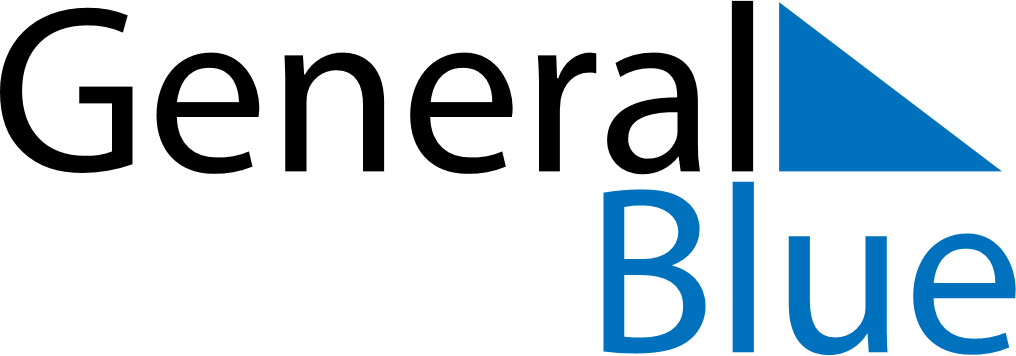 May 2029May 2029May 2029May 2029MaltaMaltaMaltaSundayMondayTuesdayWednesdayThursdayFridayFridaySaturday123445Labour Day678910111112131415161718181920212223242525262728293031